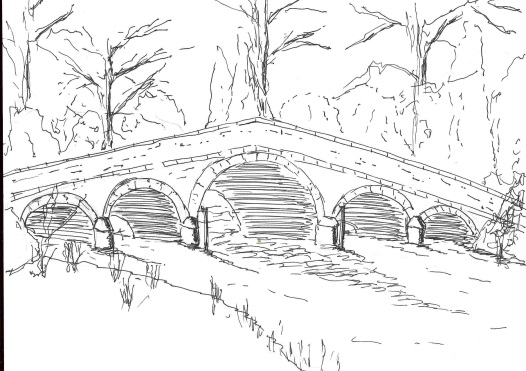 346Minutes of a meeting of the Skerne and Wansford Parish Council which took place on Tuesday September 19 2017 in Wansford Village Hall at 7.30pm.Present: Councillors Lynn Stockwell, Jackie Dobson, Ian Lamble, Gill Grassam, Ann Kitching, Catherine Bristow, Caroline Harrison, Neil Robson, ERY councillors Jane Evison and Jonathan Owen.Apologies: Coun Sue WaitesPublic session: No members of the public present.Declarations of interest: Couns Dobson and Bristow in 8iiConfirmed: the minutes of the meeting on July 17 as a true and correct record: proposed Coun Dobson, seconded Coun Stockwell.To dispose of any business remaining from the previous meeting and, if necessary, decide on a course of action: Speeding concerns in Skerne. After a full discussion, it was decided to ask ERYC if the speed limit could be moved further east along the Wansford Road and the provision of bespoke ‘cut your speed signs.’Driffield Canal Partnership cheque handover: to discuss disposal of the ring-fenced £677. Agreed: to seek advice re the provision of a second litter bin at the lock area and for Coun Stockwell to obtain prices for edging slabs for the bus shelter flower beds.Driffield Navigation Amenities Association fly-tipping on Wansford lock: the brash, which the DNAA volunteers appeared to have abandoned, had eventually been removed by Ivan PickWansford Neighbourhood Watch Group – sign locations approved by ERYC and signs erected; one subsequently had to be removed. Noted.Healthwatch East Riding - to attend at a village coffee morning on September 27. Noted.Happy Jack – report on numbers, etc. It had been a successful night with just over £46 raised to share between the council and the Village Hall Committee.Beacon/bonfire to commemorate end of First World War. A location between the two villages would be ideal but any offers would be welcomed.Sports field in Skerne: in the summer JSR had intimated that they were unwilling to sell any land ‘at this time’. Coun Bristow would contact them again to see if they had had a change of heart.Community evenings – feedback from event on September 8: Not many people had attended but a further event was planned for November 17 with, should it be convenient for Keith Robinson, a pie and pea supper.‘Abandoned’ car in Nafferton Road. Clerk to contact ERYC Streetscene again re the car – the tax runs out on October 1. The car had been in situ since December 2016.Planning:To respond to the following planning applications: 17/02692/PLF, full planning permission for erection of timber stables, store, workshop building and construction of a ménage on land south of Lilleygarth Farm, Applicant: Mr Anthony J Brierley. No comment.17/02662/PLF, The Pinfold, Main Street, Skerne. Erection of single storey extension to side, pergola to rear, porch to front and detached garage at front, following removal of summer house. Applicants: Mr and Mrs Scholes. No comment.Noted: Gascorp Delta Ltd, withdrawal of appeal regarding land south west of West Farm, Foston Lane, Beeford, ref APP/APP/E2001/W/16/3161301Finance:To review projected financial requirements for 2018-19 with a view to compiling a budget and setting the parish precept for 2018-19 ie grit bins, litter bins, clerk’s salary, special projects, bus shelters/benches maintenance, repairs and renewals. Note prices obtained from ERYC. The budget would include provision for a litter bin near Skerne bridge, a second salt bin for Back Lane, Skerne and £200 for repairs and maintenance.347Resolved: parish grants for the year 2018-19 would be £275 for each of the village burial grounds and £275 for the Wansford Village Hall. Applications for those amounts had been submitted by the relevant bodies. Proposed Coun Stockwell, seconded Coun Grassam.Resolved: to accept the personnel committee recommendation that the clerk’s salary for 2018-19 would raise by £40pa – an increase above the rate of inflation.Received: bank reconciliation for month ended August 31 2017 – there was currently £5,271.02 in the bank.Noted: Littlejohn - Annual Return has been approved with no issues and nothing to pay. Legal notices had been complied with.Correspondence:Noted: ERYC advice from dog warden re tackling dog foulingNoted: ERYC Safeguarding adults – offer of initial briefingNoted: Nafferton Against Fracking – invitation to all parish councillors to attend either one of two identical presentations at Nafferton Village Hall on September 7 or 21 at 7pm as the parish is in a fracking area (TA5, TA15) for which Cuadrilla Resources Ltd has a licence to undertake the collation of seismic date by drilling a well. Coun Kitching had been to a meeting.Gabriel McGreal; (aged seven): request that the parish council consider the provision of a play area in Wansford. Agreed: that the clerk write to Gabriel McGreal thanking him for his very good letter and to ERYC enquiring about the former allotment land at the rear of the ERYC council-owned bungalows in Nafferton Road with a view to acquiring it for a small play park.Noted: C T Wresdell, of Harpham parish: request via website contact form that ERYC fingerpost at the end of Carr Lane be renewed. The original e-mail had been forwarded to ERYC highways.ERYC Code of Conduct training. The clerk had put her name down, Couns Grassam and Kitching put their names down – all for the Monday October 30 session at Cass Hall, Driffield.Noted: ERYC litter innovation fund: DEFRA grants re education and awareness/economic strategy in reducing litterNoted: ERYC festive lighting on public landNoted: ERNLLCA invitation to annual meeting (Thursday September 14). Circulated.Matters requested by councillors:Skerne post-box. Agreed: the clerk contact the maintenance people re the state of both post boxes.Wansford kiosk. Agreed: the clerk contact ERYC with a view to expediting the transfer of ownership.Highways: Agreed: the clerk contact PCSO Chris Webster for advice re speeding motorbikes on the B1249. Agreed: the clerk contact ERYC highways re the provision of a mirror at Wansford mini-roundabout as it appeared that policy may have changed following the placing of mirrors near the station crossing at Riverhead, Driffield, and at Leconfield.To receive reports from representatives: The Nafferton Recreation Club official opening was scheduled for December 9.Items for next agenda: None.Date of next meeting: November 21 2017 at 7.30pm.